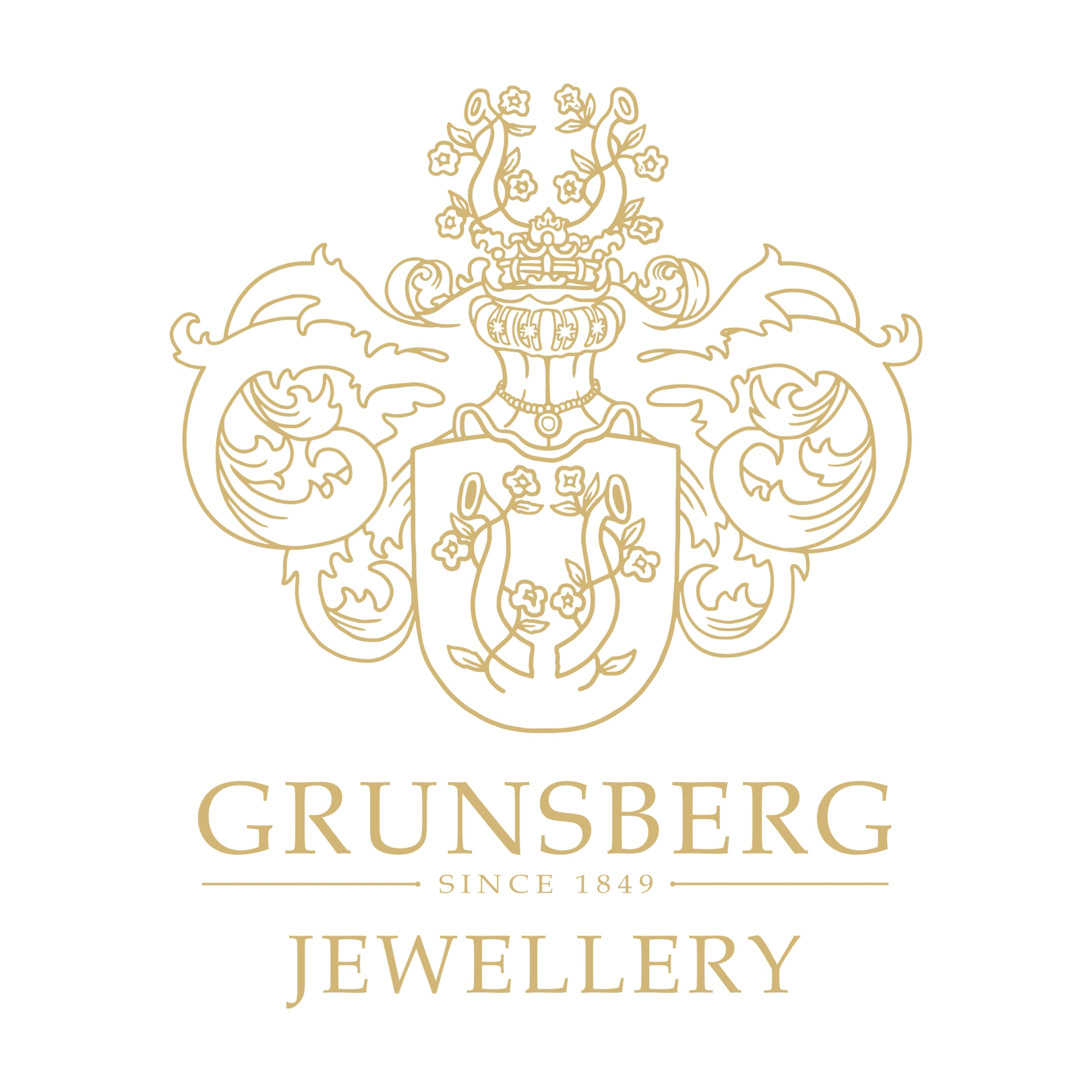 Vzorový formulář pro odstoupení od smlouvyAdresát:Grunsberg Diamonds, s. r. o.,  Kaprova 42/14 110 00 Praha 1Oznamuji Vám, že tímto odstupuji od smlouvy o nákupu tohoto zboží:……………………………………………………………………………………………………………………………………………….Datum objednání zboží: ………………………………………………..Datum obdržení zboží: ………………………………………………..Jméno a příjmení spotřebitele: …………………………………………………..…………………………………………Adresa spotřebitele: ……………………………………….………..……………………………………………………………Č. účtu, kam požaduji vrácení peněz: …………………………………………………………………………………..Podpis spotřebitele: …………………………………………….(pouze, pokud je formulář zasílán v listinné podobě)	Datum: ……………………………Formulář odešlete na: store@grunsberg.com